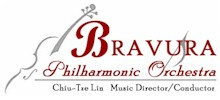 295 Princeton-Hightstown Road, Suite 196	 West Windsor, New Jersey   08550Email: bravura.orchestra@gmail.com              www.bravuraphil.orgJanuary 2, 2018Dear Teachers and Students,
The Bravura Philharmonic Orchestra proudly announces the 2018 Young Artists Concerto Competition.  It will be held on Sunday, February 25, 2018 at the Arts Council of Princeton, New Jersey in the Paul Robeson Center for the Arts. A minimum of three soloists will be selected to perform with the orchestra at the Winners’ Concert on June 3, 2018.   In addition, a winner from the West Windsor/Plainsboro area will be selected.  The Bravura Philharmonic Orchestra is an award-winning symphony orchestra whose performances have received critical acclaim.  The orchestra is in its 11th concert season under the direction of the dynamic and esteemed conductor Chiu-Tze Lin. Ms. Lin is deeply committed to furthering music education and motivating young talent.If you have any further questions, please contact the director of the competition, Ellen Deerberg (email: deerberg@comcast.net). We look forward to your participation!  							Sincerely,Ellen Deerberg, DirectorYoung Artists Concerto Competition2018 Young Artists Concerto February 25, 2018 RULES AND REGULATIONSContestants must play one movement of a selection for solo and orchestra. Competition is open to all instruments including percussion.  Orchestral parts and score must be available.Piece must be performed from memory.Contestants must perform with an accompanist.  The organizer has names of pianists who can accompany contestants.  The fees shall be arranged directly between the contestant and the accompanist. Previous grand prize winners who have performed with the Bravura Philharmonic Orchestra cannot participate on the same instrument again for the next three years.Applications must be postmarked by February 10, 2018, with a registration fee of $75.  This registration fee is non-refundable.  Checks should be made payable to Bravura Philharmonic Orchestra.Contestants must be pre-college students (high school senior and younger).   There is no minimum age requirement.  PLEASE PRINT CLEARLYName: _______________________________ Instrument: ____________ Age _____________Address: _____________________________________________________________________Home Phone: ______________ Cell phone______________ Email ______________________Teacher: _________________________ Email: _________________Phone_______________Teacher’s Address _____________________________________________________________Piece Performed: ______________________________________________________________Specify if any time conflict ______________________Reason __________________________(Please check with your accompanist’s availability)Resident of West Windsor/Plainsboro?   Yes ________    No _________Please return the form with registration check to (No Certified Mail):Ellen Deerberg11 Irongate Court, Columbus, NJ 08022